ZAM.272.1.10.2023					               Brzeg, dnia 7 sierpnia 2023 r. Informacje przekazywane na podstawie art. 222 ust. 4 ustawy z dnia 11 września 2019 r. Prawo zamówień publicznychdot. zadania pn. „Wykonanie dokumentacji projektowej dla zadania
pn. Przebudowa DP nr 1179 O w m. Gierszowice odc. od DK94
do m. Olszanka” – trzecie postępowanie	Zamawiający – Powiat Brzeski – działając na podstawie art. 222 ust. 4 ustawy z dnia 11 września 2019 r. Prawo zamówień publicznych (Dz. U. z 2022 r. poz. 1710 z późn. zm.) informuje, że na sfinansowanie niniejszego zamówienia zamierza
przeznaczyć kwotę w wysokości 200 000,00 zł. Podpis na oryginale   									  WICESTAROSTA         									             (—)     Ewa SmolińskaSprawę prowadzi Anna Woroszczuk-Preis, tel. 77 444 79 13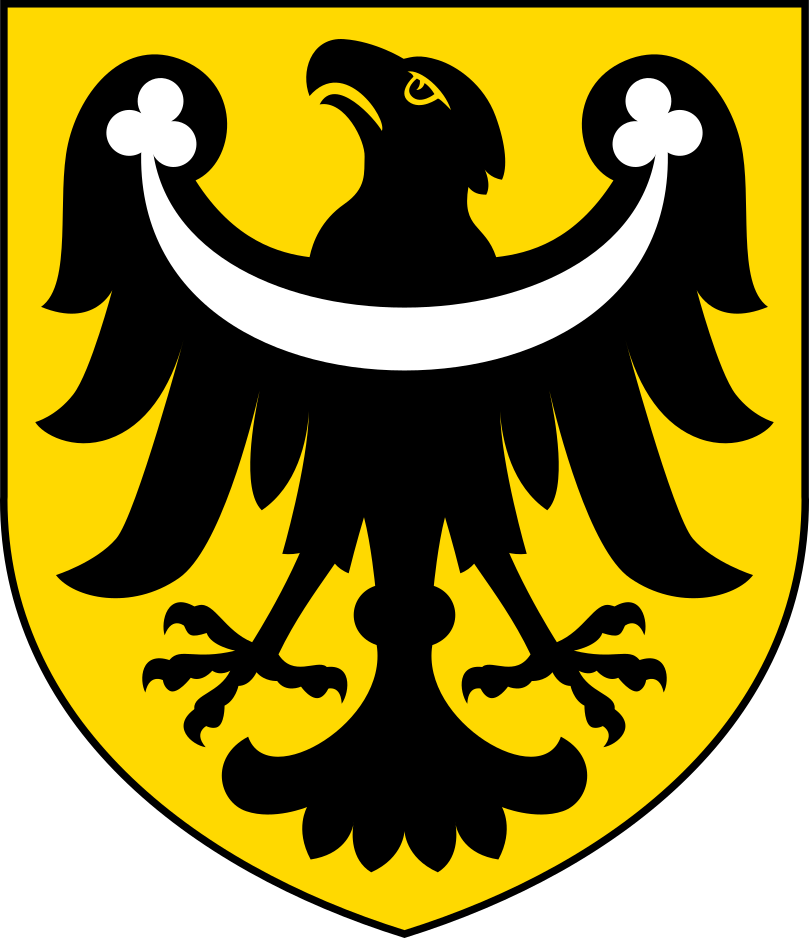 Powiat Brzeski - Starostwo Powiatowe w Brzeguul. Robotnicza 20, 49-300 Brzegcentrala tel. (+48) 77 444 79 00 (do 02)https://brzeg-powiat.pl/